ΘΕΜΑ: Επαναπροκήρυξη εκδήλωσης ενδιαφέροντος πραγματοποίησης  τριήμερης   εκδρομής Β Λυκείου στην Καλαμπάκα – Μετέωρα.	Για την τριήμερη εκδρομή της Β’ Λυκείου του σχολείου μας ζητούμε κλειστή σε έντυπη μορφή (όχι με email ή fax)  προσφορά από τα τουριστικά γραφεία μέχρι  την Τρίτη   25-02-2020 και ώρα 11.00π.μ στα γραφεία του Λυκείου μας.0ι προσφορές θα ανοιχτούν την ίδια μέρα στις 12.00 στο γραφείο της Διεύθυνσης του σχολείου.	Καλούνται τα γραφεία ταξιδιών, τα οποία πληρούν τις προϋποθέσεις που ορίζει ο νόμος, να υποβάλουν κλειστές προσφορές για την τριήμερη εκδρομή της Β’ Λυκείου του σχολείου μας που θα πραγματοποιηθεί στην Καλαμπάκα και στα Μετέωρα  από τις 05-04-2020 έως τις 07-04-2020, με τα παρακάτω χαρακτηριστικά:1.Συμμετέχοντες: Η προσφορά θα αφορά 108  μαθητές + 10%  και 6 συνοδούς καθηγητές. 2. Μετακίνηση – μεταφορικό μέσο: Η μεταφορά των μαθητών θα γίνει με   πούλμαν  σύγχρονης τεχνολογίας  που θα διαθέτουν όλα  τα προβλεπόμενα από τον νόμο δικαιολογητικά καταλληλότητας, ζώνες ασφάλειας, ελαστικά τελευταίας πενταετίας κλπ. Τα λεωφορεία θα είναι στην αποκλειστική διάθεση του μαθητικού group και των συνοδών του, όλο το 24ωρο και καθ’ όλη τη διάρκεια της εκδρομής με έμπειρο και συνεργάσιμο οδηγό και συνοδηγό (2 ανά λεωφορείο). Τα πούλμαν θα είναι τα ίδια σε όλη τη διάρκεια της εκδρομής (η προσφορά να συνοδεύεται από αντίστοιχες υπεύθυνες δηλώσεις ότι τα πούλμαν που θα διατεθούν για την εκδρομή διαθέτουν τις προδιαγραφές σύμφωνα με την κείμενη νομοθεσία).3. Διαμονή:	Η διαμονή τους θα είναι έξω από την πόλη της Καλαμπάκας  και σε απόσταση   μέχρι 10 περίπου χιλιόμετρα έξω από αυτήν. Οι  διανυκτερεύσεις (2 συνολικά στο ξενοδοχείο) θα γίνουν  σε Ξενοδοχείο 4 αστέρων σε τρίκλινα δωμάτια για τους μαθητές και μονόκλινα για τους καθηγητές. Η διαμονή θα πρέπει να είναι ενιαία και σε συνεχόμενο κτίριο για όλο το μαθητικό group.Επιπλέον το ξενοδοχείο θα πρέπει να εξασφαλίζει τη δυνατότητα συγκέντρωσης και εστίασης των μαθητών σε κοινό χώρο.4. Πρωινό και ένα γεύμα:	Θα προσφέρεται καθημερινά στο ξενοδοχείο σε πλούσιο μπουφέ (πρέπει να επισυνάψετε στην προσφορά τον κατάλογο των φαγητών που θα προσφερθούν στους μαθητές).5. Πρόγραμμα: Κατά τη διάρκεια της εκδρομής θα πραγματοποιηθούν επισκέψεις σε διάφορα αξιοθέατα , αρχαιολογικούς χώρους, σύμφωνα με το πρόγραμμα που θα διαμορφώσει το σχολείο σε συνεργασία με το τουριστικό γραφείο που θα επιλεγεί.Σε κάθε προσφορά θα πρέπει:Να γίνεται αναφορά στα προηγούμενα 1,2,3,4,5Ασφάλιση Ευθύνης διοργανωτή , σύμφωνα με την κείμενη νομοθεσία.Πρόσθετη πολλαπλή  ταξιδιωτική ασφάλιση, ειδικά για τις ανάγκες των μαθητικών groups, που καλύπτει μεταξύ άλλων  προσωπικά ατυχήματα, ιατροφαρμακευτική περίθαλψη, δαπάνες μεταφοράς για άμεση επιστροφή κάποιου μαθητή ή συνόδου καθηγητή στην Αθήνα, απώλεια αποσκευών κλπ.Αρχηγός- Συνοδός του τουριστικού γραφείου καθ΄ όλη την διάρκεια της εκδρομής.Ύπαρξη γιατρού σε 24ωρη βάση στη διάθεση των μαθητών για ώρα ανάγκης.Πρέπει να γίνει κατάθεση στο σχολείο μας τουλάχιστον μια εβδομάδα πριν την αναχώρηση όλων των πιστοποιητικών καταλληλότητας(ΚΤΕΟ, ΔΕΛΤΙΟ ΑΠΟΓΡΑΦΗΣ, ΕΟΤ κλπ) .Να υπάρχει η τελική συνολική τιμή και η τιμή ανά μαθητή που να περιλαμβάνει το ΦΠΑ, διόδια και τα έξοδα στους χώρους επίσκεψης των μαθητών τα οποία να αναγράφονται με σαφήνεια στην προσφορά.με κάθε προσφορά κατατίθεται από το ταξιδιωτικό γραφείο απαραιτήτως και Υπεύθυνη Δήλωση ότι διαθέτει βεβαίωση συνδρομής των νόμιμων προϋποθέσεων λειτουργίας τουριστικού γραφείου, η οποία βρίσκεται σε ισχύ.Η αναχώρηση από την Αθήνα να γίνει πρωί και η επιστροφή βράδυ, σύμφ. με την Αρ. φυλ. 456/ΓΔ4/20883, 13-02-2020 της Εφημερίδας της ΚυβερνήσεωςΤο ταξιδιωτικό γραφείο θα λάβει υπόψη του ότι από το τελικό ποσό θα παρακρατηθεί εγγύηση καλής εκτέλεσης της εκδρομής σε ποσοστό 25% του συνολικού ποσού, το οποίο θα καταβληθεί ατόκως με την ολοκλήρωση της εκδρομής και εφόσον έχουν πληρωθεί οι όροι της συμφωνίας. Η προκαταβολή θα είναι έως το 20% του συνολικού ποσού και το υπόλοιπο ποσό θα καταβληθεί την πρώτη ημέρα της εκδρομής. Σε περίπτωση μη υλοποίησης της εκδρομής για λόγους που δεν οφείλονται στο σχολείο η προκαταβολή θα επιστραφεί. Όλα τα ανωτέρω αποτελούν προϋπόθεση για τη συμμετοχή στο άνοιγμα των προσφορών και δέσμευση του κάθε τουριστικού γραφείου. Θα ληφθούν υπόψη ΜΟΝΟ οι προσφορές που πληρούν στο απόλυτο τις πιο πάνω προδιαγραφές. 	Επισημαίνουμε ότι οποιαδήποτε επαφή με τους μαθητές είναι αιτία ακύρωσης της προσφοράς και αποκλεισμού του πρακτορείου.   Η Διευθύντρια Αλεξάνδρα Σ. ΗλίαΑΚΟΛΟΥΘΕΙ ΕΝΔΕΙΚΤΙΚΟ ΠΡΟΓΡΑΜΜΑ1η μέρα, 05/04: Συγκέντρωση στο χώρο του σχολείου στις 7.30 π.μ., επιβίβαση σε πούλμαν και αναχώρηση9.00π.μ. στάση για ξεκούραση 9.30 αναχώρηση και με ενδιάμεσες στάσεις, άφιξη στη Λίμνη Πλαστήρα – περιήγηση.Άφιξη στο ξενοδοχείο περίπου  17.30, τακτοποίηση στα δωμάτια και βραδινό γεύμα. Το βράδυ ομαδική διασκέδαση. Διανυκτέρευση2η μέρα, 06/04: Μετά το πρωινό, αναχώρηση στις 10 π.μ. με πούλμαν για τα μοναστήρια των Μετεώρων. Στη συνέχεια, επίσκεψη στο Μουσείο Φυσ. Ιστορίας και Μανιταριών στην Καλαμπάκα.18.30 επιστροφή στο ξενοδοχείο. Ομαδική βραδινή διασκέδαση3η μέρα, 07/04: 10.00π.μ. αναχώρηση για επίσκεψη στην πόλη των Τρικάλων και στο κάστρο. Στη συνέχεια, αναχώρηση για τα χωριά Ελάτη και Περτούλι.16.30 αναχώρηση, με ενδιάμεσες στάσεις,  για επιστροφή στην Αθήνα, άφιξη στο χώρο του σχολείου περίπου 21.00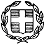 ΕΛΛΗΝΙΚΗ ΔΗΜΟΚΡΑΤΙΑΥΠΟΥΡΓΕΙΟ ΠΑΙΔΕΙΑΣ, ΕΡΕΥΝΑΣ ΚΑΙ ΘΡΗΣΚΕΥΜΑΤΩΝ-----   ΠΕΡΙΦΕΡΕΙΑΚΗ Δ/ΝΣΗ Π.Ε. & Δ.Ε. ΑΤΤΙΚΗΣΔΙΕΥΘΥΝΣΗ ΔΕΥΤΕΡΟΒΑΘΜΙΑΣ ΕΚΠΑΙΔΕΥΣΗΣΒ' ΑΘΗΝΑΣ1o ΓΕΝΙΚΟ ΛΥΚΕΙΟ ΜΕΤΑΜΟΡΦΩΣΗΣΕΛΛΗΝΙΚΗ ΔΗΜΟΚΡΑΤΙΑΥΠΟΥΡΓΕΙΟ ΠΑΙΔΕΙΑΣ, ΕΡΕΥΝΑΣ ΚΑΙ ΘΡΗΣΚΕΥΜΑΤΩΝ-----   ΠΕΡΙΦΕΡΕΙΑΚΗ Δ/ΝΣΗ Π.Ε. & Δ.Ε. ΑΤΤΙΚΗΣΔΙΕΥΘΥΝΣΗ ΔΕΥΤΕΡΟΒΑΘΜΙΑΣ ΕΚΠΑΙΔΕΥΣΗΣΒ' ΑΘΗΝΑΣ1o ΓΕΝΙΚΟ ΛΥΚΕΙΟ ΜΕΤΑΜΟΡΦΩΣΗΣΜεταμόρφωση 19/2//2020Αρ. Πρωτ. : 203ΠΡΟΣ: Τα ενδιαφερόμενα ταξιδιωτικά γραφείαΜεταμόρφωση 19/2//2020Αρ. Πρωτ. : 203ΠΡΟΣ: Τα ενδιαφερόμενα ταξιδιωτικά γραφείαΤαχ. Δ/νσηΠόλη - Τ.Κ.ΠληροφορίεςΤηλέφωνο ΦαξΙστοσελίδα e-mail:Ι. Ράλλη 6 & Τατοΐου: Μεταμόρφωση - 14452: κ. Ηλία Αλεξάνδρα: 2102815400: 2102811666: http1lyk-metam.att.sch.gr:  mail@1lyk-metam.att.sch.gr